ELŐTERJESZTÉS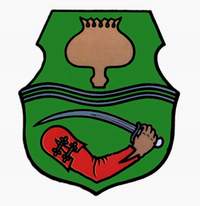 Tiszavasvári Város Önkormányzata Képviselő-testületének2017. január 26-ántartandó üléséreAz előterjesztés tárgya: a temetőkről és a temetkezési tevékenységről szóló önkormányzati rendelet módosításárólMelléklet: 2 dbA napirend előterjesztője: Badics Ildikó jegyző (előadó)Az előterjesztést készítette: Petruskáné dr. Legeza Tímea (témafelelős)Az előterjesztés ügyiratszáma: 752/2017.Az előterjesztést véleményező bizottságok a hatáskör megjelölésével:Az ülésre meghívni javasolt szervek, személyek:Egyéb megjegyzés: ……………………………………………………………………………………………………………………………………………………………………………………Tiszavasvári, 2017. január 16.                         	Petruskáné dr. Legeza Tímea	témafelelősTiszavasvári Város Jegyzőjétől4440 Tiszavasvári, Városháza tér 4. sz.Tel.: 42/520–500 Fax.: 42/275–000 e–mail: tvonkph@tiszavasvari.huTémafelelős: Petruskáné dr.Legeza Tímea     ELŐTERJESZTÉS- a Képviselő-testülethez -a temetőkről és a temetkezési tevékenységről szóló önkormányzati rendelet módosításárólTisztelt Képviselő-testület!I. A temetői díjtételek felülvizsgálatára legutóbb 2016. februárban került sor, melynek során a Képviselő-testület a 50/2016. (II.25.) Kt. számú határozatában úgy döntött, hogy a temetői díjtételeket nem módosítja.II. Jelenleg az önkormányzati rendelet módosítása az alábbiak okán vált szükségessé:Mint ismeretes, 2016. január 1. napjától a Városi Köztemető üzemeltetési feladatait - a Képviselő-testület 277/2015. (XII.17.) Kt. számú határozata alapján a Tiva-Szolg Nonprofit Kft. (továbbiakban: Kft.) útján látja el az önkormányzat.A Kft. 2016. 02. 06-tól temetkezési szolgáltatási tevékenységet is végez, mely magában foglalja többek között az elhunytak szállítását és a temetési szertartások teljes körű lebonyolítását.A Kft. ügyvezetője az előterjesztés mellékletét képező javaslattal/kérelemmel fordult az önkormányzathoz, melyben kéri, hogy az üzemeltető által biztosított szolgáltatások kötelező igénybevételéről döntsön a Képviselő-testület.A temetőkről és a temetkezésről szóló 1999. évi XLIII. törvény (továbbiakban: Ttv.) 40. § (1) bekezdése alapján a temető tulajdonosa, köztemető esetén az önkormányzat rendelete kötelezővé teheti, a temetőn belüli, az elhunyt hűtésével, ravatalozásával, a temetőben erre a célra rendszeresített szállító járművön történő szállításával, továbbá a hamvaknak az erre szolgáló berendezéssel történő szórásával, urnaelhelyezéssel, sírásással, sírhelynyitással, sírbahelyezéssel, visszahantolással, újratemetéssel és exhumálással kapcsolatos feladatok ellátására az üzemeltető szakszemélyzetének és berendezésének igénybevételét, mint üzemeltető által biztosított szolgáltatást.Ez a gyakorlatban azt jelenti, hogy bármely más szolgáltató is végezhet temetkezési szolgáltatási tevékenységet a temetőben továbbra is, azonban ezt kizárólag az üzemeltető szakszemélyzetének és berendezéseinek igénybevételével teheti meg, azon a rögzített áron, amely a helyi rendeletben meg van határozva.Fenti módosítást az alábbiak indokolják: Egyre több önkormányzat esetében, ahol a helyi köztemetőt önkormányzati tulajdonú cég üzemelteti, ott a temetkezési szolgáltatási tevékenységet is az üzemeltető cég látja el. Ennek fő oka, hogy egy köztemetőt önmagában nem lehet nyereségesen üzemeltetni állami támogatás nélkül. Az üzemeltetés költségeit az általános gyakorlat szerint a temetkezési szolgáltatás bevételeiből finanszírozzák. Ennek megfelelően magáncégek temető üzemeltetésre csak olyan esetekben szerződnek, ha egyúttal a temetkezési szolgáltatást is végzik az adott településen, ill. ha az üzemeltetéssel kapcsolatos kiadásait más településeken nyújtott szolgáltatásai bevételeiből fedezni tudják.A temető üzemeltetési és temetkezési szolgáltatási tevékenység elkülönül egymástól, hiszen a temető üzemeltetése a temető tulajdonossal kötött Kegyeleti közszolgáltatási szerződés birtokában végezhető, a temetkezési szolgáltatásokat pedig hatósági engedély birtokában lehet nyújtani. A Kft. mindkettővel rendelkezik. Ha külső szolgáltató cégek saját személyi állományukkal és eszközparkjukkal temetkezési szolgáltatást fognak végezni a Tiszavasvári köztemetőben, az várhatóan munkahelyek megszűnésével jár a Kft. esetében és veszélyezteti a köztemető üzemeltetésének finanszírozhatóságát.Jelenleg a temetések lebonyolítása egy kézben van, az elhunytak hozzátartozói minden szükséges ügyintézést egy helyen, azonnal el tudnak végezni. A Kft. temetkezéssel kapcsolatos árjegyzéke megtekinthető a temetésfelvételi irodában, rejtett költségeket nem tartalmaz, alkalmazott árai versenytársaitól 10-20%-kal elmaradnak, mivel a Kft. nonprofit cég, így nem lehet célja a profitmaximalizálás, a szolgáltatási tevékenységből befolyó bevételek a köztemető üzemeltetésének kiadásait fedezik, valamint általuk a Kft. 9 fő helyi lakosnak ad munkát és biztosít családjaik számára megélhetést.Amennyiben a Képviselő-testület elfogadja a javaslatot, az üzemeltető által biztosított szolgáltatások díjait – a már korábban idézett jogszabályhely alapján - önkormányzati rendeletben meg kell határozni, az alábbi jogszabályhely alapján: Ttv. 40. § (2) bekezdése: A temető tulajdonosa, köztemető esetén az önkormányzat a temető üzemeltetésével és fenntartásával kapcsolatosan felmerült szükséges és indokolt költségek alapján állapítja mega) a temetési hely, illetőleg az újraváltás díját,b) a temetkezési szolgáltatók kivételével a temetőben vállalkozásszerűen munkát végzők által fizetendő temetőfenntartási hozzájárulás díját,c) a temetői létesítmények, illetve az üzemeltető által biztosított szolgáltatások igénybevételéért a temetkezési szolgáltatók által fizetendő díjat, d) a temetőbe való behajtás díját.A díjak mértékére vonatkozó elképzelését az üzemeltető a javaslata mellékleteként megküldte, mely a temetőrendelet 2. mellékletét fogja képezni. Garanciális szabály, hogy a Ttv. 40. § (5) bekezdése alapján a képviselő-testület a díj megállapításakor kikéri a fogyasztók területileg illetékes érdek-képviseleti szerveinek véleményét, melynek figyelembevétele az önkormányzat jogkövetkezmény nélküli felelőssége. Ennek érdekében megkerestem az Országos Fogyasztóvédelmi Egyesület Szabolcs-Szatmár-Bereg Megyei Szervezetét, hogy véleményezze a díjtétel megállapítására vonatkozó javaslatot, melyről a testületi ülésen adok tájékoztatást. Az új díjtételek alkalmazására a rendelet kihirdetését követő 30 nap elteltével van lehetőség, az alábbiak miatt: A rendelet kihirdetése és hatályba lépése közötti időtartamra vonatkozó szabályozás: 2012. január 1. napján hatályba lépett a Magyarország Gazdasági stabilitásáról szóló 2011. évi CXCIV. törvény, melynek 32. §-ában foglaltak értelmében a fizetési kötelezettséget megállapító, fizetésre kötelezettek körét bővítő, a fizetési kötelezettség terhét növelő, a kedvezményt, mentességet megszüntető vagy korlátozó jogszabály kihirdetése és hatálybalépése között legalább 30 napnak kell eltelnie. Ezt a rendelkezést az önkormányzati rendeletekre is kell alkalmazni.Fentiekre tekintettel a rendelet hatálybalépésének időpontjaként 2017. március 1. napját javaslom. III. A temetőkről és a temetkezési tevékenységről szóló rendelet módosításának előzetes hatásvizsgálata:A jogalkotásról szóló 2010. évi CXXX. Tv. 17. § (1) és (2) bekezdése alapján a jogszabály előkészítője – a jogszabály feltételezett hatásaihoz igazodó részletességű – előzetes hatásvizsgálat elvégzésével felméri a szabályozás várható követelményeit. Az előzetes hatásvizsgálat eredményről a testületet tájékoztatni kell.A hatásvizsgálat során vizsgálni kell:a) a tervezett jogszabály valamennyi jelentősnek ítélt hatását, különösenaa) társadalmi, gazdasági, költségvetési hatásait,ab) környezeti és egészségi következményeit,ac) adminisztratív terheket befolyásoló hatásait, valamintb) a jogszabály megalkotásának szükségességét, a jogalkotás elmaradásának várható következményeit, ésc) a jogszabály alkalmazásához szükséges személyi, szervezeti, tárgyi és pénzügyi feltételeket.A fentiek alapján a temetőkről és a temetkezési tevékenységről szóló rendelet módosításáról - az előzetes hatásvizsgálata tükrében – az alábbi tájékoztatást adom: módosítás és az új rendelet megalkotásának valamennyi jelentősnek ítélt hatása, különösen: 1.1. társadalmi, gazdasági, költségvetési hatása:1.2. A módosításnak társadalmi, gazdasági hatásával a lakosság vonatkozásában nem számolhatunk, mivel a rendeletmódosítás nem díjemelésre irányul, hanem az üzemeltető által biztosított szolgáltatások temetkezési szolgáltatók általi kötelező igénybevételére, és a szolgáltatási díjak rendeletben történő meghatározására.1.3. A rendelet módosításának költségvetési kihatása: A módosításnak az önkormányzat költségvetésére nem várható hatása.  módosításnak környezeti és egészségügyi következményei:A környezeti és egészségügyi következmény jelen módosítással összefüggésben nem várható. 3. Az adminisztratív terheket befolyásoló hatása:A módosításnak adminisztratív terheket befolyásoló hatása nem várható.  jogszabály megalkotásának szükségessége, a jogalkotás elmaradásának várható következményei:Amennyiben az önkormányzat az üzemeltető által biztosított szolgáltatás kötelező igénybevételéről dönt, úgy a temetőkről és a temetkezési tevékenységről szóló törvény értelmében kötelező ennek rendeleti úton történő szabályozása. Ennek elmaradása esetén a Szabolcs-Szatmár-Bereg Megyei Kormányhivatal törvényességi észrevételt tehetne.  jogszabály alkalmazásához szükséges személyi, szervezeti, tárgyi és pénzügyi feltételek:Az önkormányzatnál nem várható ilyen jellegű hatás.Az önkormányzati rendeletekhez indoklási kötelezettség is társul. Az indokolásban a jogszabály előkészítőjének feladata azoknak a társadalmi, gazdasági, szakmai okoknak és céloknak a bemutatása, amelyek a szabályozást szükségesség teszik. Az indokolásban ismertetni kell a jogi szabályozás várható hatását is. Tisztelt Képviselő-testület!Kérem a Képviselő-testületet, hogy az előterjesztést megtárgyalni, és a rendelet-tervezetet elfogadni szíveskedjen.Tiszavasvári, 2017. január 17.	 Badics Ildikó	 jegyzőRENDELET-TERVEZETTiszavasvári Város Önkormányzata Képviselő-testületének.../2016. (…...) önkormányzati rendeletea temetőkről és a temetkezési tevékenységekről szóló4/2011. (II. 15.) önkormányzati rendelet módosításárólA temetőkről és a temetkezésről szóló módosított 1999. évi XLIII. törvény 40. §, 41. § (3) bekezdésében kapott felhatalmazás alapján, az Alaptörvény 32. cikk (1) bekezdés a.) pontjában meghatározott feladatkörében eljárva  a Szervezeti és Működési Szabályzatról szóló 35/2014.(XI.28.) rendelet 4. sz. melléklete 1. pont 24. alpontja által biztosított véleményezési jogkörében illetékes Pénzügyi Bizottság, valamint a temetőkről és a temetkezésről szóló 1999. évi XLIII. tv. 40. § (5) bekezdésében biztosított véleményezési jogkörében illetékes Országos Fogyasztóvédelmi Egyesület Szabolcs-Szatmár-Bereg Megyei Szervezete véleményének kikérésével  a következőket rendeli el: 1.§ A temetőkről és a temetkezési tevékenységekről szóló 4/2011. (II. 5.) önkormányzati rendelet 11. §-a az alábbi (5) és (6) bekezdésekkel egészül ki:„(5) Temetkezési szolgáltatások alatt a temetőkről és a temetkezésről szóló törvényben temetkezési szolgáltatási tevékenységként meghatározott tevékenységek értendők.(6) Az (5) bekezdésben megjelölt temetkezési szolgáltatások közül a temetőn belüli, az elhunyt hűtésével, ravatalozásával, a temetőben erre a célra rendszeresített szállító járművön történő szállításával, továbbá a hamvaknak az erre szolgáló berendezéssel történő szórásával, urnaelhelyezéssel, sírásással, sírhelynyitással, sírbahelyezéssel, visszahantolással, újratemetéssel és exhumálással kapcsolatos feladatok ellátására az Üzemeltető szakszemélyzetének és berendezésének igénybevétele kötelező. Ezek az Üzemeltető által biztosított szolgáltatások, amelyre vonatkozó díjtételeket a rendelet 2. melléklete tartalmazza.§ A temetőkről és a temetkezési tevékenységekről szóló 4/2011. (II. 15.) önkormányzatirendelet e rendelet 1. mellékletét képező 2. melléklettel egészül ki. 3.§ Ez a rendelet 2017. március 1. napján lép hatályba.Tiszavasvári, 2017.január 26.	Dr. Fülöp Erik	Badics Ildikó  	polgármester 	 jegyzőA rendelet kihirdetve: 2017. ………………..         Badics Ildikó            j e g y z ő1. melléklet a ../2017. (…...) önkormányzati rendelethez2. számú mellékletTiszavasvári Város ÖnkormányzataKÉPVISELŐ-TESTÜLETEa temetőkről és a temetkezési tevékenységekről szóló4/2011. (II.15.) önkormányzati rendeletéhezA köztemetői létesítmények, illetve az üzemeltető által biztosított szolgáltatások igénybevételéért a temetkezési szolgáltatók által fizetendő díjak (az árak az ÁFÁt tartalmazzák)A temetőkről és a temetkezési tevékenységekről szóló 4/2011. (II.15.) önkormányzati rendelet módosításáról szóló .../2017. (I. 26.) önkormányzati rendelet indokolása 1. Általános indokolásA módosítást az indokolta, hogy egyre több önkormányzat esetében, ahol a helyi köztemetőt önkormányzati tulajdonú cég üzemelteti, ott a temetkezési szolgáltatási tevékenységet is az üzemeltető cég látja el. Ennek fő oka, hogy egy köztemetőt önmagában nem lehet nyereségesen üzemeltetni állami támogatás nélkül. Az üzemeltetés költségeit az általános gyakorlat szerint a temetkezési szolgáltatás bevételeiből finanszírozzák. Ennek megfelelően magáncégek temető üzemeltetésre csak olyan esetekben szerződnek, ha egyúttal a temetkezési szolgáltatást is végzik az adott településen, ill. ha az üzemeltetéssel kapcsolatos kiadásait más településeken nyújtott szolgáltatásai bevételeiből fedezni tudják.Tiszavasváriban a temetkezési szolgáltatási tevékenységet jelenleg az üzemeltetői feladatokat is ellátó Tiva-Szolg Nonprofit Kft. (Továbbiakban Kft.) biztosítja. A két tevékenység elkülönül egymástól, hiszen a temető üzemeltetése a temető tulajdonossal kötött Kegyeleti közszolgáltatási szerződés birtokában végezhető, a temetkezési szolgáltatásokat pedig hatósági engedély birtokában lehet nyújtani. A Kft. mindkettővel rendelkezik. Ha külső szolgáltató cégek saját személyi állományukkal és eszközparkjukkal temetkezési szolgáltatást fognak végezni a Tiszavasvári köztemetőben, az várhatóan munkahelyek megszűnésével jár a Kft. esetében és veszélyezteti a köztemető üzemeltetésének finanszírozhatóságát.Jelenleg a temetések lebonyolítása egy kézben van, az elhunytak hozzátartozói minden szükséges ügyintézést egy helyen, azonnal el tudnak végezni. A Kft. temetkezéssel kapcsolatos árjegyzéke megtekinthető a temetésfelvételi irodában, rejtett költségeket nem tartalmaz, alkalmazott árai versenytársaitól 10-20%-kal elmaradnak, mivel a Kft. nonprofit cég, így nem lehet célja a profitmaximalizálás, a szolgáltatási tevékenységből befolyó bevételek a köztemető üzemeltetésének kiadásait fedezik, valamint általuk a Kft. 9 fő helyi lakosnak ad munkát és biztosít családjaik számára megélhetést.A rendeletmódosítás jogi megalapozottságát a temetőkről és a temetkezésről szóló 1999. évi XLIII. törvény 40. § (1) bekezdése biztosítja a köztemető tulajdonosa, jelen esetben Tiszavasvári Város Önkormányzata számára. Az új rendelet mindazonáltal nem tesz különbséget külső szolgáltatók között.2. Részletes indokolás 1.§-hozA Ttv. 40. §-a alapján az önkormányzat rendelete kötelezővé teheti az üzemeltető által biztosított szolgáltatások kötelező igénybe vételét. 2. §-hozAmennyiben a Képviselő-testület elfogadja a javaslatot, az üzemeltető által biztosított szolgáltatások díjait – a már korábban idézett jogszabályhely alapján - önkormányzati rendeletben meg kell határozni. A díjak mértékét az üzemeltető javaslata mellékleteként megküldte, mely a temetőrendelet 2. mellékletét fogja képezni. BizottságHatáskörPénzügyi és Ügyrendi BizottságSZMSZ 4. melléklet 1. pont 24. alpontSzabó András ügyvezetőTiva-Szolg Kft. tivaszolgnonprofit@gmail.comTakács Pálné polgármesterSzorgalmatos Község Önkormányzatapm@szorgalmatos.huSszSzolgáltatásDíj1Elhunyt átvétele munkaidőben19 0502Elhunyt átvétele munkaidőn kívül31 7503Halott hűtése (Ft/nap)2 1594Ravatalozó használati díj29 2105Elhunyt temetőben erre a célra rendszeresített szállító járművön történő szállítása17 7806Urnaelhelyezés15 0007Sírásás35 0008Sírhely nyitás 1 személyes15 0009Sírhely nyitás 2 személyes20 00010Sírba leengedés2 28011Visszahantolás12 000